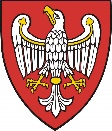 Szanowni Państwo w związku z przetwarzaniem Państwa danych osobowych informuję, że:Administratorem danych osobowych jest Marszałek Województwa z siedzibą Urzędu Marszałkowskiego Województwa Wielkopolskiego w Poznaniu przy al. Niepodległości 34, 61-713 Poznań.Państwa dane osobowe są przetwarzane w celach: Wystawienia zaświadczenia uprawniającego do przewozu towarów niebezpiecznych.Państwa dane osobowe przetwarzamy na podstawie wyrażonej przez Państwa zgody.W sprawach związanych z przetwarzaniem danych osobowych prosimy o kontakt z Inspektorem ochrony danych osobowych, Departament Organizacyjny i Kadr, Urząd Marszałkowski Województwa Wielkopolskiego w Poznaniu, al. Niepodległości 34,61-714 Poznań, e-mail: inspektor.ochrony@umww.pl.Państwa dane osobowe będą przetwarzane przez okres 5 lat zgodnie z ustawą o przewozie towarów niebezpiecznych.Podanie danych osobowych jest warunkiem ustawowym a ich niepodanie skutkuje brakiem możliwości realizacji celu do którego są gromadzone.Przysługuje Państwu prawo do usunięcia danych osobowych, w przypadku o którym mowa w pkt. 3 i 6.Przysługuje Państwu prawo do cofnięcia zgody na przetwarzanie danych osobowych, w przypadku o którym mowa w pkt. 3 i 6.Przysługuje Państwu prawo do przenoszenia danych, w przypadku o którym mowa w pkt. 3 lub 6.Przysługuje Państwu prawo do dostępu do danych osobowych, ich sprostowania lub ograniczenia przetwarzania.Przysługuje Państwu prawo do wniesienia sprzeciwu wobec przetwarzania. Przysługuje Państwu prawo wniesienia skargi do organu nadzorczego.Państwa dane osobowe będą ujawniane następującym odbiorcom danych: PWPW w Warszawie.Państwa dane osobowe nie są przetwarzane w sposób zautomatyzowany w celu podjęcia jakiejkolwiek decyzji.………………………………………………(data i podpis właściciela danych osobowych)IMIE I NAZWISKO:PESEL: 